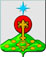 РОССИЙСКАЯ ФЕДЕРАЦИЯСвердловская областьДУМА СЕВЕРОУРАЛЬСКОГО ГОРОДСКОГО ОКРУГАРЕШЕНИЕот 31 марта 2022 года	                    № 19   г. Североуральск    О награждении Почетным дипломом Думы Североуральского городского округаРуководствуясь Федеральным законом от 06.10.2003 года № 131-ФЗ «Об общих принципах организации местного самоуправления в Российской Федерации", Уставом Североуральского городского округа, на основании Положения о Почетном дипломе Думы Североуральского городского округа, утвержденного Решением Думы Североуральского городского округа от 30.09.2009 г. № 142, Дума Североуральского городского округаРЕШИЛА:Наградить Почетным дипломом Думы Североуральского городского округа коллектив библиотеки № 1 пос. Черёмухово Муниципального автономного учреждения культуры «Централизованная библиотечная система Североуральского городского округа» (заведующий Фарнина Инна Леонидовна) за высокий профессионализм, творческий подход к работе, способствующей популяризации чтения среди жителей поселка и в связи с празднованием 75-летия поселка Черёмухово. Поручить и.о. Председателя Думы Североуральского городского округа (Копылов А.Н.)  вручить Почетный диплом Думы Североуральского городского округа на торжественном мероприятии посвященному 75-летию поселка Черёмухово.      И.о. Председателя ДумыСевероуральского городского округа                                          А.Н. Копылов